	Nr. înregistrare ............ /Data ...............................REGULAMENT DE DESFĂŞURARE Campionatul școlar intrajudețean de atitudine ecologică                  „Vrem să avem un viitor – RECICLĂM DEEE”EDIŢIA 2023 - județ BACĂUaprilie 2023 – iunie 20231.PREAMBULCopiii noștri își doresc și au nevoie să trăiască într-un mediu mai curat și mai sănătos. Pentru asta, considerăm că este necesar să învețe cum să selecteze deșeurile la sursă și să aplice atât la școală cât și în familie acest principiu sănătos, mobilizându-și și părinții în acest demers. Plecând de la aceste premise, vă propunem să realizăm împreună pentru județul Bacău, proiectul Campionatul Școlar Intrajudețean de atitudine ecologică „Vrem să avem un viitor – RECICLĂM DEEE”.Merităm să trăim într-un mediu curat și să ne bucurăm de natura care ne înconjoară!2. OBIECTIVUL CAMPIONATULUI            Obiectivul Campionatului Școlar Intrajudețean de Atitudine Ecologică „Vrem să avem un viitor – RECICLĂM DEEE” 2023, este dezvoltarea unor atitudini și comportamente corecte de responsabilitate civică, în rândul elevilor din județ, față de obiectele care nu le mai sunt folositoare, colectând selectiv deșeurile de echipamente electrice și electronice (DEEE). În acest fel, generațiile tinere și comunitățile din care fac parte vor fi mai informați despre importanța colectării selective pentru protecția mediului înconjurător, vor conștientiza că reutilizarea, reducerea și reciclarea sunt acțiuni ce stau la îndemâna fiecăruia și vor fi responsabilizați prin implicarea activă intr-o competitie pozitivă.     3. DATE GENERALE3.1. Organizatorii Campionatului Școlar Intrajudețean de Atitudine Ecologică „Vrem să avem un viitor – RECICLĂM DEEE” 2023, sunt : - Județul BACĂU, cu sediul în Municipiul Bacău, Str. Mărășești, nr.2, având cod unic de identificare 5057580, reprezentat legal de domnul Valentin IVANCEA, președinte;- Inspectoratul Școlar  Județean Bacău, cu sediul în municipiul Bacău, str. Oituz, nr. 24, având cod fiscal 4278736, reprezentat prin prof. Ana-Maria EGARMIN, inspector școlar general;- Agenția pentru Protecția Mediului Bacău, cu sediul în Municipiul Bacău, str.Oituz, nr. 23, având codul de identificare fiscală 4278256, reprezentată prin domnul Petrică ILIEȘ, director executiv;-  Octogreen SRL, cu sediul în sat Măgura nr. 363, com. Măgura, jud. Bacău, reprezentată prin Răzvan Nicolae ANTON, administrator;- EcoPositive S.A., cu sediul în str. Sevastopol nr.24, et.4, cam.406 București, CUI RO42062149 reprezentată de domnul Cristian IONESCU, administrator;- Asociația de Dezvoltare Intercomunitară pentru Salubrizare Bacău, cu sediul în municipiul Bacău, Calea Dr. Alexandru Safran nr. 145, CUI 26601020, reprezentată de domnul Viorel HOTEA, director executiv;3.2. Campionatul Școlar Intrajudețean de Atitudine Ecologică „Vrem să avem un viitor – RECICLĂM DEEE” 2023se va derula sub prevederile prezentului Regulament, obligatoriu pentru toti participantii.  Participarea la Campionat implică cunoașterea și acceptarea integrală, expresă și neechivocă de către participanți, a termenilor și condițiilor prezentului Regulament. Prin participarea la Campionat, reprezentanții școlilor înscrise sunt de acord cu mentionarea în materialele de promovare realizate, a unităților de învățământ, precum și a cadrelor didactice participante .3.3. Prin participarea la  Campionat, odată cu semnarea formularului de înscriere, se consideră că a fost obținut acordul în vederea folosirii imaginilor cu copiii/cadre didactice în materialele de comunicare/prezentare, prin publicare sau tipărire sub diverse forme precum și pentru expunerea acestora în public. Profesorii coordonatori vor informa Organizatorul dacă sunt materiale/foto ce nu pot fi publicate, în caz contrar acestea pot fi publicate conform Regulamentului. 3.4. Se va completa declarația de consimțământ pentru prelucrarea și respectarea datelor cu caracter personal anexată, doar în scopul prezentului proiect. (Anexa 1 la prezentul Regulament).4.   PARTICIPAREA LA CAMPIONAT4.1. Campionatul Școlar Intrajudețean de Atitudine Ecologică „Vrem să avem un viitor – RECICLĂM DEEE” 2023, se adresează unităților de învățământ preșcolar, școlar și liceal din județul Bacău, care îsi  exprimă dorința de a participa, prin completarea formularului de înscriere atașat (Anexa 2 la prezentul Regulament) .4.2. Formularul se va trimite scanat (completat, semnat și ștampilat) prin e-mail la adresa oana.ionica@adisbacau.ro  .Organizatorul va confirma înscrierea în Campionat. 4.3. Școlile care se vor înscrie la Campionat trebuie să : - delege un învățător/profesor coordonator responsabil pentru activitățile aferente Campionatului;- fiecare cadru didactic coordonator își va forma o echipă (numită „patrula de colectare”) de 15-30 elevi și cadre didactice care se vor implica activ în activitățile Campionatului;5. DERULAREA CAMPIONATULUI 5.1. Campionatul Școlar Intrajudețean de Atitudine Ecologică „Vrem să avem un viitor – RECICLĂM DEEE”, ediția 2023 - județ BACĂU se va desfășura în perioada 3 aprilie 2023 – 31 mai 2023, perioadă în care, sub îndrumarea cadrelor didactice coordonatoare, patrulele de colectare vor organiza propriile activități (de ex : prezentări educative sau activități practice și/sau de creație în cadrul școlii, activități de informare către locuitori sau instituții/agenții economici, ș.a.) prin care își vor informa comunitatea despre importanța colectării selective și reciclării deșeurilor electrice și electronice și vor colecta astfel de obiecte la școală;5.2. Colectarea deșeurilor din echipamente electrice și electronice colectate de fiecare școală,  se face numai de către operatorul partener, respectiv OCTOGREEN SRL;5.3. Operatorul partener, Octogreen SRL,  va ridica deșeurile de echipamente electrice și electronice colectate de școli, pe durata Campionatului, pentru fiecare ridicare fiind necesar un minim cantitativ de 250 kg. Pentru obiectele voluminoase care depășesc greutatea de 30 kg, profesorul coordonator al unității de învățământ participante la Campionat, va întocmi o listă de comandă pentru colectare, pe care o va înainta operatorului partener.5.4. Prin deșeuri de echipamente electrice și electronice i se intelege orice echipament electric sau electronic de care deținătorul dorește să se debaraseze, conform definiției prevazute de legislația în vigoare, care poate fi manipulat si transportat fără dificultate.5.5. Operatorul partener de colectare OCTOGREEN SRL, are obligația de a ține evidența cantităților ridicate pentru întocmirea clasamentului. 5.6. Fiecare unitate de învățământ înscrisă în concurs va primi din partea organizatorilor: flyere cu informații despre Campionat, afișe A3 pe care le va putea pune la avizierul școlii , o prezentare în format ppt pe care o va putea folosi în lecții deschise pentru promovarea Campionatului la nivelul școlii, diplome pentru elevii și cadrele didactice implicate în “patrula de colectare” semnate de organizatori și suport informațional și îndrumare.5.7. Pentru calificarea la premiere, unitățile de învățământ înscrise în Campionat, trebuie să colecteze cel puțin 250 kg deșeuri de echipamente electrice și electronice.   6. PREMIILE CONCURSULUI6.1. Premiul special – se acordă pentru unitatea de învățământ care colectează și predă spre reciclare cea mai mare cantitate de DEEE la nivelul județului Bacău. Premiul constă în materiale sau echipamente pentru uz didactic în valoare de 1.000 de lei (TVA inclus) și este acordat de către Asociația de Dezvoltare Intercomunitară Pentru Salubrizare Bacău.6.2. Premiile din acest capitol constau în materiale sau echipamente pentru uz didactic, sunt oferite de ECO POSITIVE SA și sunt în valoare totală de 2950 lei (TVA inclus), după cum urmează :Premiul I – se acordă unității de învățământ care va colecta a doua cea mai mare cantitate de deșeuri electrice și electronice la nivelul județului Bacau. Premiul constă în materiale sau echipamente pentru uz didactic în valoare de 850 de lei (TVA inclus).Premiul II - se acordă unității de învățământ care va colecta a treia cea mai mare cantitate de deșeuri electrice și electronice la nivelul județului Bacău. Premiul constă în materiale sau echipamente pentru uz didactic în valoare de 750 de lei (TVA inclus).Premiul III - se acordă unității de învățământ care va colecta a patra cea mai mare cantitate de deșeuri electrice și electronice la nivelul județului Bacău. Premiul constă în materiale sau echipamente pentru uz didactic în valoare de 600 de lei (TVA inclus).MENȚIUNE I - se acordă unității de învățământ care va colecta a cincea cea mai mare cantitate de deșeuri electrice și electronice la nivelul județului Bacău. Premiul constă în materiale sau echipamente pentru uz didactic în valoare de 400 de lei (TVA inclus).MENȚIUNE II - se acordă unității de învățământ care va colecta a șasea cea mai mare cantitate de deșeuri electrice și electronice la nivelul județului Bacău. Premiul constă în materiale sau echipamente pentru uz didactic în valoare de 350 de lei (TVA inclus).6.3. Pentru a putea intra în posesia premiului, fiecare unitate de învățământ desemnată câștigătoare va intra pe site-ul www.bnb.ro unde va comanda diferite produse, în funcție de nevoi, în limita sumei alocate pentru premiul câștigat.7. ACORDAREA PREMIILOR: 7.1. Festivitatea de premiere va fi organizată în perioada 5 - 9 iunie 2023 .7.2. În cazul neprezentării câştigătorilor la festivitatea de premiere, premiul va fi predat școlii câștigătoare în maxim 30 de zile calendaristice începând cu ziua următoare anunţării câştigătorului. 8. ANUNŢAREA PUBLICĂ A REZULTATELOR FINALE:Se va face în perioada 6-16 iunie 2023 prin postarea listei caștigătorilor pe paginile de web și social media ale organizatorului și partenerilor.9. LITIGIIEventualele litigii care s-ar putea ivi în legătură cu acest regulament vor fi soluţionate pe cale amiabilă, iar dacă părţile nu cad de acord, vor fi soluţionate de instanţele de judecată competente.10. MENȚIUNI SPECIALE :10.1. Pentru orice informații ce țin de partea administrativă(înscriere, detalii, materiale, etc.) profesorii coordonatori pot contacta următoarele persoane:Maria Ionos, tel 0785 218 709, email:  office@apmbc.anpm.roOana Ionică, tel 0752 286 224, email: oana.ionica@adisbacau.roDana Sturzu, tel 0741 625 220, email:  sturzu.dana@e-isjbacau.ro10.2. Pentru orice informații ce țin de colectarea și preluarea cantităților din școli sau de la adresele notate de profesorii coordonatori în listele de comandă pentru colectare, se apelează la OCTOGREEN - Anton Răzvan Niculae, tel 0785 151 151, email: Octogreen.ro@gmail.com sau  Mediu.octogreen@gmail.com10.3. Pentru orice informații ce țin de festivitatea de premiere (locație ș.a.) profesorii coordonatori pot apela la Monica Andrei, Tel: 0741 668 083, email: monica.andrei@csjbacau.ro 10.4.  Pentru orice informații ce țin de premii (comenzi, livrare premii) profesorii coordonatori pot apela la Elena Scutaru , tel 0745 068 143, email: elena.scutaru@ecopositive.roPrezentul regulament va fi însoțit de următoarele:Anexa 1 – Declarație de consimțământ GDPRAnexa 2 – Formular de înscriere la Campionatul  Intrajudețean pentru școli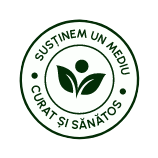 